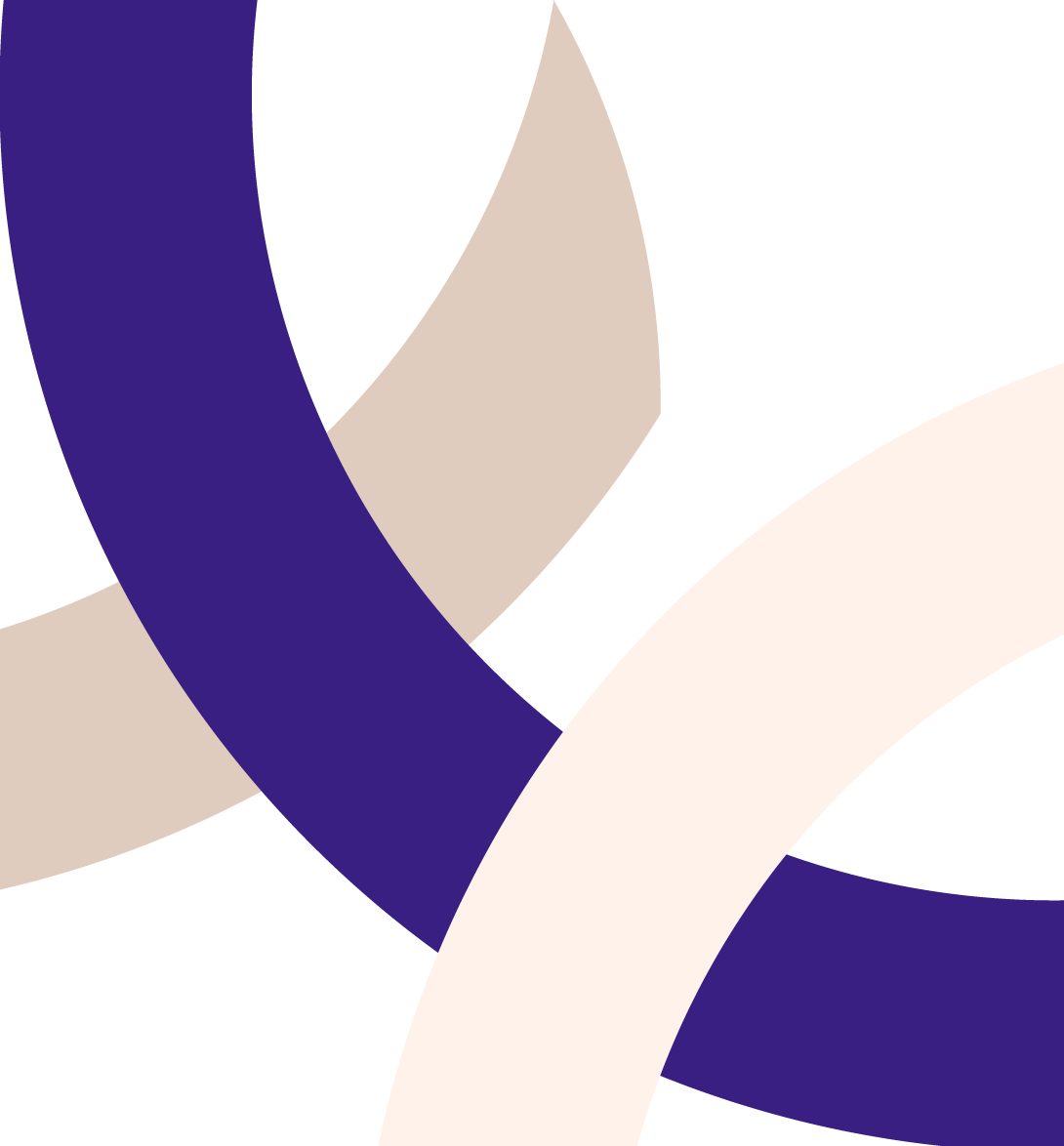 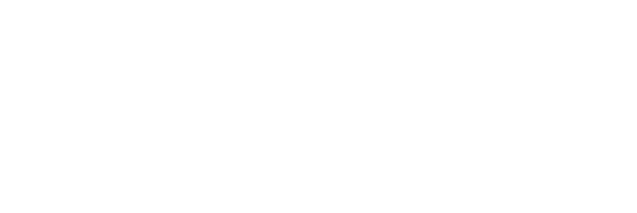 STYRETLeder: xxx (valgt for 1 år)Styremedlem (nestleder): xxx (valgt for x år)Styremedlem: xxx (valgt for x år)Styremedlem: xxx (valgt for x år)Styremedlem: xxx (valgt for x år)Varamedlemmer: xxx (valgt for 1 år)xxx (valgt for 1 år)ANDRE VERVValgkomité (valgt for 1 år):XxxXxxXxxVaramedlem: xxxRevisor: xxx (valgt for 1 år)Utsending til årsmøte i musikkrådet i fylket: xxxMUSIKKRÅDETS ARBEID I XXXDet har vært holdt x styremøter og x medlemsmøte i løpet av xxx.Strategi- og handlingsplan i periodenSamarbeid med kommunenMedlemsarbeidSamarbeid med andreFokusområderRepresentasjonØKONOMI